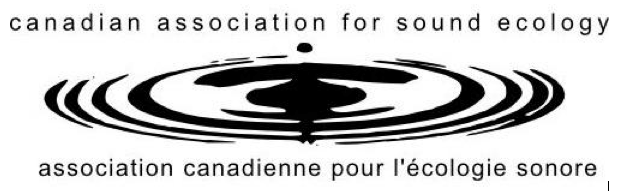 Join today!For only $40 ($25 for students) you will receive a one-year membership to CASE and priority access to the annual digital publication: Soundscape--The Journal of Acoustic Ecology.As a member of CASE, you will automatically become a member of the World Forum for Acoustic Ecology, receive e-newsletters from both CASE and the WFAE, and be eligible for special rates at CASE-sponsored events.Thank you for your interest in Acoustic Ecology!*Name:*Street Address:*City:*Province/State:*Country/Postal Code:*Email:  Phone:  Web Site:  SoundCloud Username:Tell us about your areas of Interest:Please fill out the following formand mail it with payment to:Canadian Association for Sound Ecology / l’Association canadienne pour l’écologie sonore℅ Andrea Dancer8485 Redrooffs RoadHalfmoon Bay, BCV0N 1Y1Payment can be made by cheque or money order. Please make payable to“Canadian Association for Sound Ecology.”You can also pay via PayPal and scan the application form. Send it to info@☐  $40 1-year Regular Membership☐  $25 1-year Student Membership 	(please include a copy of your student ID)☐  Please email me the CASE e-newsletter☐  Please contact me for membership Renewals☐  Please do not send me any emails☐  I am interested in writing for the CASE blog